Case Information：＊Delete as appropriateInformation of Referrer： Name：　　　　　  (Chinese) 　　 　        　  (English)Name：　　　　　  (Chinese) 　　 　        　  (English)HKID：                         Sex／Date of Birth(Age)：    /     Tel(Home)：            Sex／Date of Birth(Age)：    /     Tel(Home)：            Tel(mobile)：                      Address：　　　　　　　　　　                     Address：　　　　　　　　　　                     Occupation：                    Marital Status：＊Single / Cohabiting / Married / Divorced / Widowed / Marital Status：＊Single / Cohabiting / Married / Divorced / Widowed / Educational level：                *Yes/No Under Probation Order?Termination of Probation Period(If applicable)：                       Termination of Probation Period(If applicable)：                       *Yes/No Awaiting Court Hearing?Court Hearing Date (If applicable)：                     Court Hearing Date (If applicable)：                     Drug use history：Type1:                　Dosage:          　Age of First Try:       Type2:                　Dosage:          　Age of First Try :       Personal / Family background：Supplementary information： Location Preference：Location Preference：Hong Kong Center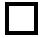 Hong Kong CenterKowloon CenterKowloon CenterService Requirement: Case ServiceDrug user/Ex-drug user Counselling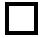 Case ServiceDrug user/Ex-drug user CounsellingFamily CounsellingFamily CounsellingService Requirement: Supportive ServiceMedical Support Service(Body Checking and Medical Referral)Peer Support ServiceFamily Aide ServiceSupportive ServiceMedical Support Service(Body Checking and Medical Referral)Peer Support ServiceFamily Aide ServiceSupportive ServiceMedical Support Service(Body Checking and Medical Referral)Peer Support ServiceFamily Aide ServiceSupportive ServiceMedical Support Service(Body Checking and Medical Referral)Peer Support ServiceFamily Aide ServiceSupportive ServiceMedical Support Service(Body Checking and Medical Referral)Peer Support ServiceFamily Aide ServiceSupportive ServiceMedical Support Service(Body Checking and Medical Referral)Peer Support ServiceFamily Aide ServiceService Requirement: Group Work Service Psycho-Educational Group for Adverse Experience  Group for Body-Mind AwarenessTherapeutic Group forCodependencyGroup Work Service Psycho-Educational Group for Adverse Experience  Group for Body-Mind AwarenessTherapeutic Group forCodependencyRelapse Prevention     GroupFamily Mutual Support    GroupRelapse Prevention     GroupFamily Mutual Support    GroupDevelopmental/ Interest GroupFamily Psycho-  Educational Group Developmental/ Interest GroupFamily Psycho-  Educational Group Others:                                                                    Others:                                                                    Others:                                                                    Others:                                                                    Others:                                                                    Others:                                                                    Drug Test Requirement :   Urine Test        Hair Test Drug Test Requirement :   Urine Test        Hair Test Drug Test Requirement :   Urine Test        Hair Test Drug Test Requirement :   Urine Test        Hair Test Drug Test Requirement :   Urine Test        Hair Test Drug Test Requirement :   Urine Test        Hair Test Drug Test Requirement :   Urine Test        Hair Test Name：　　　　　　　　　　　　　　　 Name：　　　　　　　　　　　　　　　 Organization：　　　　　　　　　　　　        Organization：　　　　　　　　　　　　        Position：　　　　　　　　　　　　　　 Position：　　　　　　　　　　　　　　 Date of Referral：　　　　　　　　　　          Date of Referral：　　　　　　　　　　          Contact Number：                      Contact Number：                      Fax：　                                        Fax：　                                        Staff OnlyStaff OnlyStaff OnlyStaff OnlyResponsible Worker：　　　   　Supervisor Signature：　　　　   Supervisor Signature：　　　　   Date：　　　　 